НАСТРОИТЬ ТЕЛЕФОН В КАЧЕСТВЕ WI-FI СЕТИВы можете использовать компьютер или планшет для входа в эту сеть. Таким образом, вы сможете пользоваться интернетом на компьютере или планшете. Ваш компьютер или планшет будет использовать мобильный трафик вашего телефонного абонемента.ПЕРЕД НАЧАЛОМ: ЗАГРУЗИТЕ ПРИЛОЖЕНИЕ вашего ПРОВАЙДЕРА.Для начала вам необходимо знать, какой трафик предусмотрен вашим абонементом. Для этого загрузите приложение вашего провайдера, например. Теленет, Скарлет, Проксимус...Вот как это делается: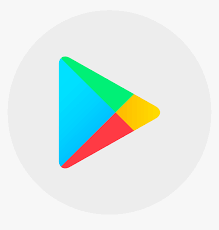 Среди приложений вы ищите Google Playstore. Он выглядит так:В строке поиска введите имя вашего провайдера, например Telenet, Base, ProximusЗаполните данные, запрашиваемые приложением. Они отличаются в зависимости от приложения. Вам обязательно нужно будет заполнить номер клиента. Эта информация содержится в каждом счете, который вы получаете от вашего провайдера. Этот номер также указан в вашем контракте. В этом приложении вы можете проверить, сколько данных вы уже использовали. Это происходит быстрее, если другое устройство также использует ваши данные. Убедитесь, что вы не превышаете ваш лимит. В приложении вы можете выставить предупреждение, о том, что ваш трафик почти закончился.Во время корона-кризиса многие провайдеры предоставляют дополнительный трафик. Посетите веб-сайт своего провайдера, чтобы узнать, какие есть акции. Вы также можете увидеть это в приложении вашего провайдера.СЛЕДИТЕ ЗА трафиком! ЕСЛИ вЫ ПРЕВЫсите СВОЙ ЛИМИТ, вам ПРИДЕТСЯ ДОПЛАчиваТЬ.Позаботьтесь о том, чтобы ваш трафик не закончился через неделю. Распределите трафик, который у вас есть на весь месяц.  Несколько советов:- Заходите только на те сайты, которые вам действительно нужны для домашних заданий, выплат, заказов...- Видео и онлайн игры используют очень много трафика. - Просмотр Facebook и Instagram также использует много.- Видеосвязь с помощью Whatsapp или Facetime потребляет меньше, чем Skype или Facebook Messenger.Шаг 1: откройте настройки на вашем телефоне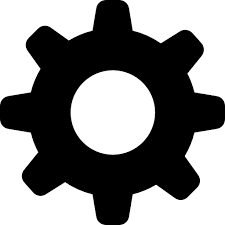 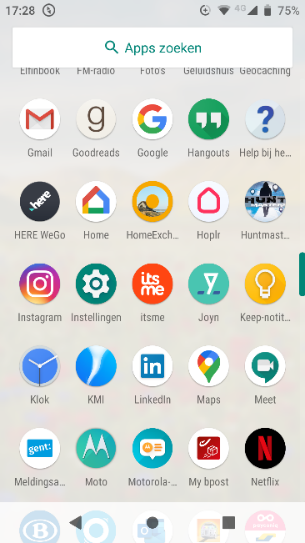 В большинстве телефонов они выглядят как шестеренкаЭту шестеренку вы найдете среди приложений.Шаг 2: найдите функцию вай фай хот-спот (wifi-hotspot)посмотрите есть ли в ваших настройках поисковая строка. Вы узнаете ее по иконке лупы. Чаще всего поисковая строка расположена вверху экрана. 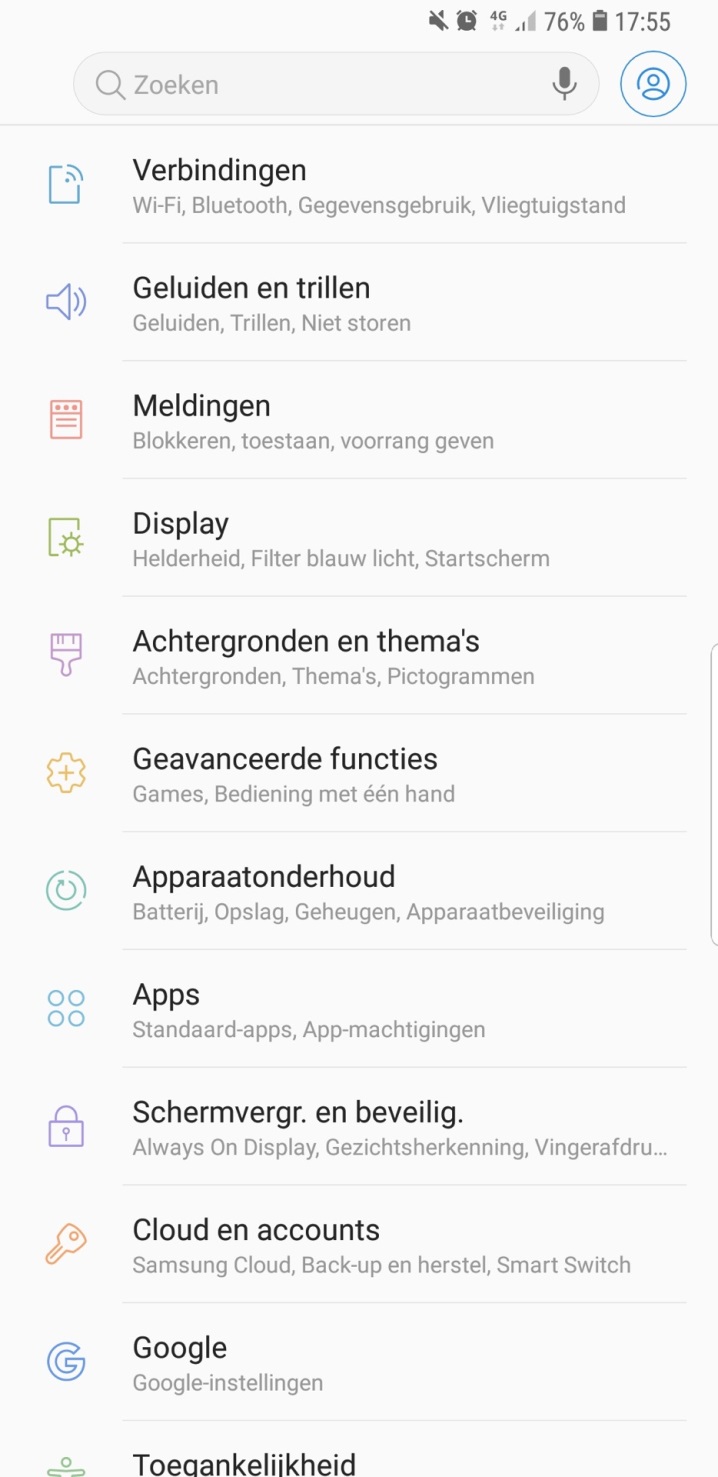 Введите в поисковую строку ‘Hotspot’У вас нет поисковой строки? Тогда вам нужно будет совершить больше действий.Найдите одно из этих слов и нажмите на него: Сеть (Netwerk)Безпроводный (Draadloos)Связь (Verbindingen)Интернет (Internet)Подключение (Connectiviteit)Теперь вы можете нажать на одно из этих слов или на похожее на них слово:Тетеринг (Tethering)Хот-спот (Hotspot) Вай фай хот-спот (Wifi-hotspot)Портативный вай фай хот-спот (Draagbare wifi-hotspot)Личный хот-спот (Persoonlijke hotspot)Переходите по ним, пока не достигнете экрана, на котором можно включить " Wi-Fi хот-спот" или "тетеринг". Обычно это происходит с помощью полосы прокрутки. Установите это на "включено", переведя точку вправо.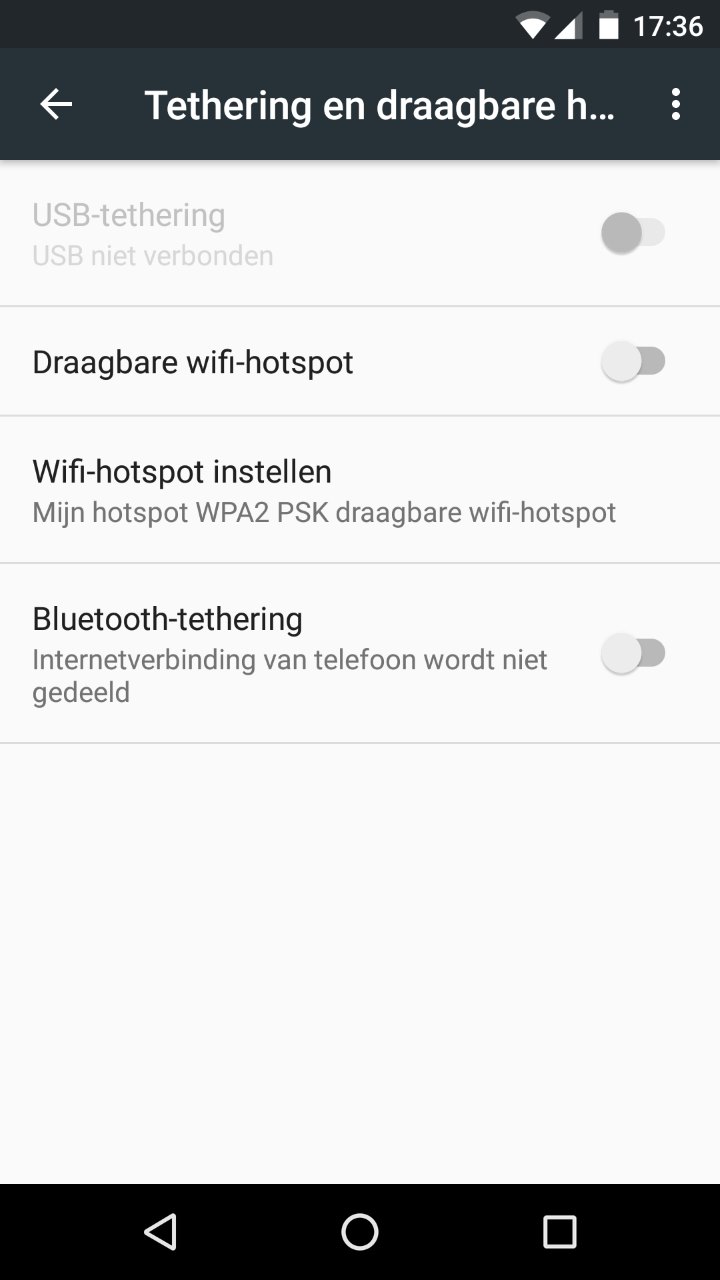 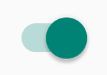 Шаг 3: установите хот-спот Вы должны установить 3 вещи. Последовательность действий зависит от типа телефона.  ЗащитаВы должны защитить ваш хот-спот. Иначе другие смогут использовать ваш трафик. Установите 'безопасность' (beveiliging) на 'WPA2 PSK'. Обычно это уже установлено. парольОбязательно установите пароль на ваш хот-спот. Вы также должны будете ввести этот пароль на вашем компьютере или планшете.Выберите хороший пароль. Например, возьмите предложение, которое вы можете хорошо запомнить. имя вашего хот-спот Вы можете выбрать имя для вашего хот-спот. Так его будет легче искать на вашем компьютере или планшете.Вы также можете оставить имя, которое уже есть. Обычно это модель вашего телефона.шаг 4: войдите в интернет на компьютере или планшете Ищите на вашем компьютере или планшете "доступные Wi-Fi сети".На компьютере с операционной системой Windows 10 это выглядит так: 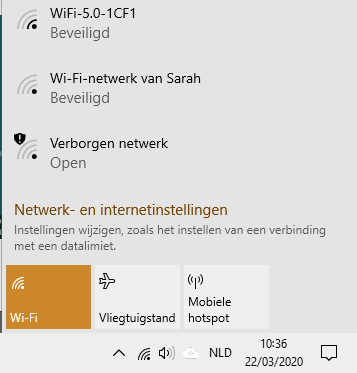 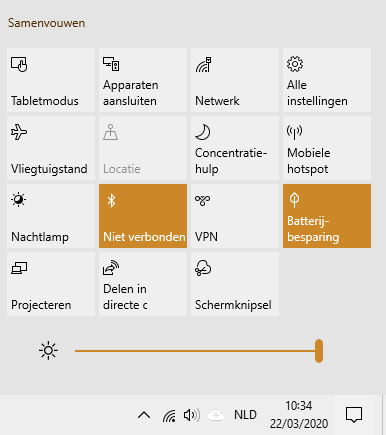 Нажмите на квадратик 
в нижней правой части экрана Затем нажмите на "сеть" (‘netwerk’).Теперь вы здесь  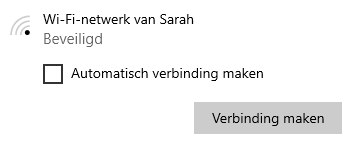 Найдите название хот-спот и нажмите на него. Активируйте "автоматическое подключение" (нажмите на него).Введите пароль который вы только что выбрали. 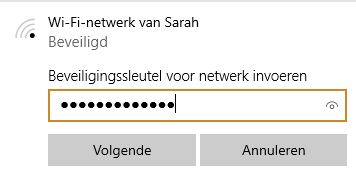 Шаг 5: установите лимит трафикаНа компьютере это делается так:Шаг 1							                           Шаг 2 		            Нажмите на "Настройки сети и интернета".Снова нажмите на квадратик 
в нижней правой части экрана  Затем нажмите на 
"сеть" (‘netwerk’). Шаг 3                                                                                        Шаг 4Теперь вы видите это. Перейдите сюда:                            На следующем экране вы должны прокручивать до тех пор, пока не увидите следующее: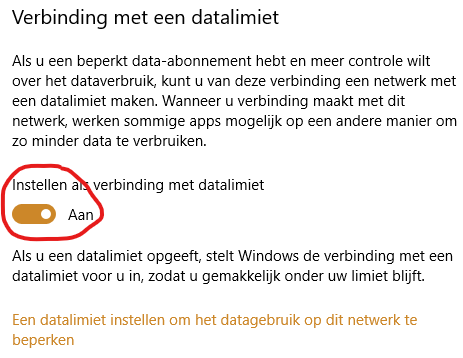 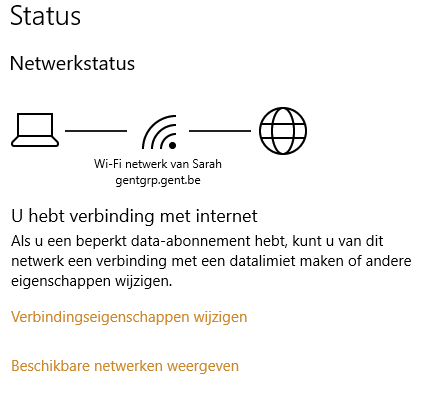 Нажмите на «вкл» (‘aan’)Теперь нажмите здесь Шаг 5                                                                                                                    Шаг 6Лимит, который вы установите, зависит от вашего трафика. Возьмите половину вашего трафика и установите здесь: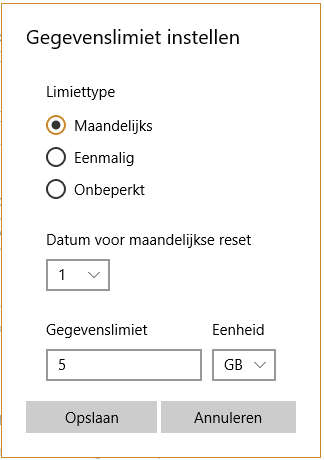 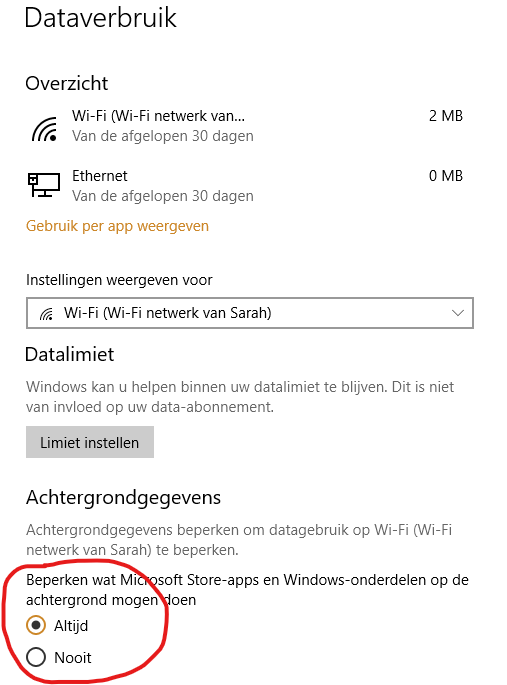 Вначале нажмите на 
«всегда» (‘altijd’)					      Затем на «установить лимит» 
(‘Limiet instellen’)